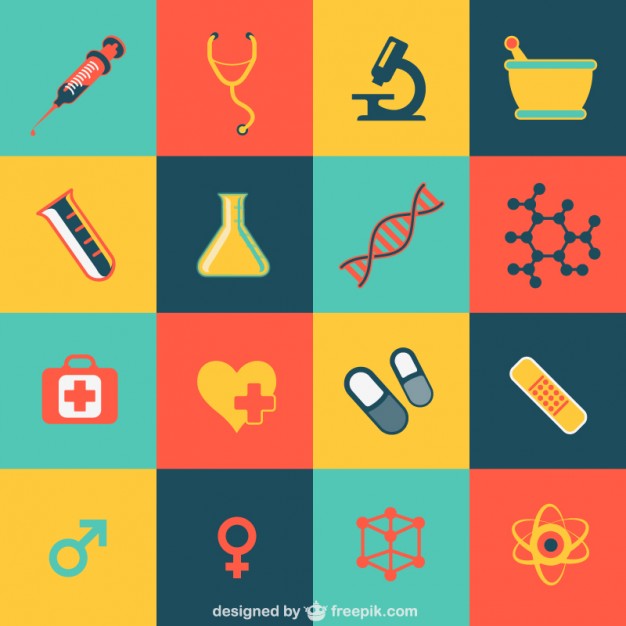 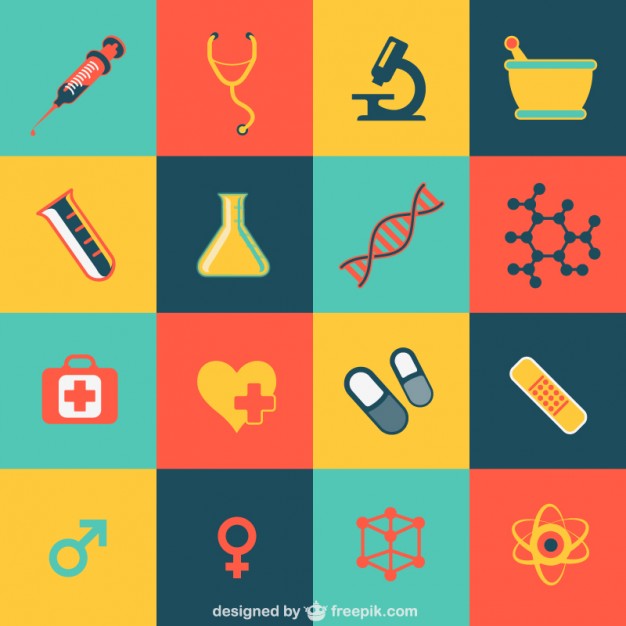   
PresentsThe Veterans Health Foundation’s (VHF) Board of Directors and Dr. Walid Gellad, Associate Chief of Staff for Research and Development, invite the submission of abstracts for poster or oral presentations from early career investigators, clinical research and post-doctoral fellows, medical residents, and graduate students engaged in research at VA Pittsburgh Healthcare System (VAPHS). The goal of this contest is to showcase the efforts of early clinical and basic science researchers through poster and oral presentations as part of VA Pittsburgh’s 2024 in person celebration of National VA Research Week.TIMELINEELIGIBILITYApplicants must have a current VAPHS appointment (paid employee or WOC), have not received a VA Merit Award, and meet one of the following:Any student or graduate student who is currently enrolled at an institution with an academic affiliation with VAPHS, and who is engaged in research at VAPHS.Any medical resident or fellow (clinical research, post-doctoral, or VA Advanced fellows) who is engaged in research at VAPHSAny Investigator/Researcher who is engaged in research at VAPHS and who has completed a degree granting program, residency or fellowship within the past 3 years.RESEARCHMust focus on/address an issue relevant to Veterans’ health and must either be approved by the VAPHS Research & Development (R&D) Committee or associated with a VAPHS Principal Investigator.ABSTRACT SUBMISSION & CONTESTAll applicants must use the Abstract Submission Form (emailed with this notification) to submit an electronic abstract of their research and a statement of how the research is relevant to Veterans’ health via email to VHAPTHResearchOffice@va.gov before March 29, 2024. Abstracts and posters used for the University Of Pittsburgh Department Of Medicine’s Research Day, and/or that have been or will be submitted to a regional or national meeting are fully eligible.Multiple abstracts from one laboratory/research group are allowed; however, researchers from a single laboratory/group cannot submit identical abstracts. Only one entry per person will be accepted.Past winners may submit an abstract but are ineligible for an award.  All abstract submissions will be accepted for poster presentation, and at least two abstracts will be selected for oral presentations.Oral and poster presentations will be held at VA Pittsburgh’s University Drive Campus the morning of Monday, May 20, 2024, before the VAPHS Research Week Kickoff Event. AWARDS
The VHF will award winners with funding which may be used for education, travel, supplies, publications, memberships, etc. in accordance with the VHF’s policies.Up to 2 oral presenters will be awarded with a $500 prizeUp to 4 poster presenters will be awarded with a $250 prizeAwards will be presented in the Atrium at VA Pittsburgh’s University Drive Campus on May 20, 2024 immediately following all presentations.
Award categories will be as follows:Early Career Investigator Oral Presentation Award in Clinical/Epidemiology/Health Services ResearchEarly Career Investigator Oral Presentation Award in Basic Science/Biomedical Laboratory Research(2) Early Career Investigator Poster Presentation Award in Clinical/Epidemiology/Health Services Research(2) Early Career Investigator Poster Presentation Award in Basic Science/Biomedical Laboratory ResearchREVIEW CRITERIAAll abstracts and Veterans’ health relevance statements will undergo a panel review and will be discussed during VAPHS Research & Development Committee meeting on April 16, 2024 to determine oral presentations.Oral presenters will be notified of this determination no later than April 17, 2024.Abstracts selected for mini verbal poster presentations will undergo review based on the poster PDF and its ability to communicate the relevance and importance of the scientific findings and the significance to veterans’ health.PRESENTATIONSOral and poster presentations will be held at VA Pittsburgh’s University Drive Campus the morning of Monday, May 20, 2024. Oral presentations will take place immediately following poster presentations. Additional details, including specific times and locations for presentations, will be conveyed to all entrants no later than April 16, 2024.POSTER PRESENTATIONSPoster presentations will include a 3-5 minute verbal presentation followed by questions from the review panel.Applicants must be able to present poster to be eligible for awards.ORAL PRESENTATIONSOral presentations will be 10-15 minutes followed by a 10 minute question session.Presenters will have access to a computer, projector and microphone. Presenters may choose to bring their personal laptop. If using the VA computer, please note that use of external storage systems (such as USB drives) is prohibited.If your abstract is selected for an oral presentation, you will be contacted by the VAPHS Research Office with additional information no later than April 16, 2024. Abstracts selected for oral presentations will not be required to formally present at the displayed poster, however it is encouraged that oral presenters stand by their posters to be available for any questions.POSTER GUIDELINESA full size printed display. No larger than 36 inches high by 48 inches wide if printing a new poster, or no larger than 36 inches high by 62 inches wide if reusing a pre-printed poster.All applicants will be given the option of having their poster printed by the VAPHS Public Affairs Office free of charge, or using an existing poster (such as those used for the University of Pittsburgh’s Department of Medicine’s Research Day activities).
Applicants are encouraged to have their mentor provide a final review of the poster prior to submitting it for printing as no re-prints will be made.If you would like the VAPHS Public Affairs Office to print your poster, you must provide Claire.Raible@va.gov an electronic copy no later than April 26, 2024.Regardless of the printing method, a PDF file is required for all posters by April 26, 2024. Poster PDFs should be emailed to Claire.Raible@va.gov. PDFs of the posters will be made available for the judges prior to the poster viewing sessions.Printed posters must be delivered to the Research Office Building by Monday, May 13, 2024. Posters will be set up and taken down by the Research Office for presentations.Investigators must retrieve their posters from the Research Office by Friday, May 24, 2024.Please contact the VAPHS Research Office at VHAPTHResearchOffice@va.gov with any questions!Deadline to submit electronic abstractsMarch 29, 2024Preliminary Review and determination of oral presentationsApril 1-16, 2024Notification of oral presentation determinationsApril 16, 2024Deadline to submit a PDF file of posterApril 26, 2024Deadline to submit poster for printing, if utilizing VAPHS Public Affairs OfficeApril 26, 2024Deadline for applicant to deliver printed poster to VAPHS Research OfficeMay 13, 2024Presentations & AwardsMay 20, 2024